ΘΕΜΑ: Πρόσκληση υποβολής προσφορών για την Προληπτική Συντήρηση και Λειτουργία της Εγκατάστασης Επεξεργασίας Λυμάτων (ΕΕΛ) και των Αντλιοστασίων Λυμάτων για τα κτήρια του Πανεπιστημίου Κρήτης στην περιοχή Βουτών, για τα έτη 2024-2025, (υποέργο 2), για την κάλυψη αναγκών της Υποδιεύθυνσης Τεχνικών Έργων.ΠΡΟΣΚΛΗΣΗ ΕΚΔΗΛΩΣΗΣ ΕΝΔΙΑΦΕΡΟΝΤΟΣΑντικείμενο της υπό ανάθεση συντήρησης και προϋπολογισμός.Το Πανεπιστήμιο Κρήτης έπειτα από απόφαση Πρύτανη με αρ. πρωτ. 4560/26-02-2024 (ΑΔΑ ΨΟΘ8469Β7Γ-ΑΞ6), προβαίνει σε δημόσια πρόσκληση εκδήλωσης ενδιαφέροντος για την Προληπτική Συντήρηση και Λειτουργία της Εγκατάστασης Επεξεργασίας Λυμάτων (ΕΕΛ) και των Αντλιοστασίων Λυμάτων για τα κτήρια του Πανεπιστημίου Κρήτης στην περιοχή Βουτών, για τα έτη 2024-2025, (υποέργο 2), για την κάλυψη αναγκών της Υποδιεύθυνσης Τεχνικών Έργων.Ο συνολικός προϋπολογισμός ανέρχεται στο ποσό των 25.200,00€, συμπεριλαμβανομένου Φ.Π.Α., και θα βαρύνει τον προϋπολογισμό του Ε.Π.Α./Τ.Π.Α. 2021-2025 του Υπουργείου Παιδείας, Θρησκευμάτων και Αθλητισμού, της ΣΑΝΑ 346 MIS  5189964, Κωδικό Έργου 2023ΝΑ34600082 και Τίτλο:  ΣΥΝΤΗΡΗΣΕΙΣ - ΕΠΙΣΚΕΥΕΣ ΗΛΕΚΤΡΟΜΗΧΑΝΟΛΟΓΙΚΩΝ ΕΓΚΑΤΑΣΤΑΣΕΩΝ ΚΑΙ ΣΥΝΑΦΩΝ ΥΠΟΔΟΜΩΝ ΤΟΥ ΠΑΝΕΠΙΣΤΗΜΙΟΥ ΚΡΗΤΗΣ ΣΕ ΡΕΘΥΜΝΟ ΚΑΙ ΗΡΑΚΛΕΙΟ (2023-2025) κατ.1.0. Εγκεκριμένο αίτημα στο ΚΗΜΔΗΣ 24REQ014345411 2024-02-29.Η παρούσα πρόσκληση θα δημοσιευθεί  στην ιστοσελίδα του Πανεπιστημίου Κρήτης στην ηλεκτρονική διεύθυνση: http://www.uoc.gr στο μητρώο συμβάσεων ΚΗΜΔΗΣ και στην ιστοσελίδα www.2810.gr.Περιεχόμενο και υποβολή προσφορώνΟι προσφέροντες, καλούνται να υποβάλλουν την οικονομική τους προσφορά σε ενιαίο σφραγισμένο φάκελο που θα αναγράφει τα στοιχεία του προσφέροντα, τον αριθμό πρωτοκόλλου της Πρόσκλησης Εκδήλωσης Ενδιαφέροντος και θα απευθύνεται στο Τμήμα Προμηθειών του Πανεπιστημίου Κρήτης στο Ηράκλειο. Ο φάκελος της προσφοράς θα περιλαμβάνει την οικονομική προσφορά, υπογεγραμμένη από τον προσφέροντα ή το νόμιμο αυτού εκπρόσωπο, και ότι δικαιολογητικά τυχόν ζητούνται στο Παράρτημα των Τεχνικών Προδιαγραφών.Οι προσφορές κατατίθενται στο Τμήμα Πρωτοκόλλου, Κτήριο Διοίκησης Ι (Ισόγειο – Γραφείο 20)  του Πανεπιστημίου Κρήτης, (Πανεπιστημιούπολη Βουτών Ηράκλειο Κρήτης). Οι προσφέροντες  μπορούν να καταθέτουν την προσφορά τους στην ως άνω διεύθυνση προσωπικώς ή με εκπρόσωπό τους και ταχυδρομικώς.Αναλυτικά οι ζητούμενες υπηρεσίες καθώς και οι τεχνικές προδιαγραφές, αναφέρονται στο ΠΑΡΑΡΤΗΜΑ  που ακολουθεί.Χρόνος παράδοσης 21 μήνες από την ημερομηνία ανάρτησης της νομικής δέσμευσης.Η συντήρηση θα γίνει με ευθύνη και έξοδα του αναδόχου, στα κτήρια του Πανεπιστημίου Κρήτης στο Ηράκλειο, σε χώρους που θα υποδειχθούν από την υπηρεσία.Η οικονομική προσφορά, δεν θα πρέπει να υπερβαίνει την προϋπολογισμένη δαπάνη.Η ανάθεση θα γίνει στον ανάδοχο με την πλέον συμφέρουσα από οικονομική άποψη προσφορά βάσει της τιμής, που πληροί τις τεχνικές προδιαγραφές του Παραρτήματος. Η προσφορά θα αφορά στο σύνολο της συντήρησης.Εναλλακτικές προσφορές καθώς και προσφορές που παρελήφθησαν εκπρόθεσμα δε θα γίνονται δεκτές. Οι προσφορές δεν πρέπει να φέρουν παρατυπίες και διορθώσεις (σβησίματα, διαγραφές, προσθήκες, κλπ). Αν υπάρχει διόρθωση, προσθήκη κλπ. θα πρέπει να είναι καθαρογραμμένη και να έχει μονογραφεί από τον προσφέροντα. Οι προσφέροντες δεν δικαιούνται ουδεμία αποζημίωση για δαπάνες σχετικές με τη συμμετοχή τους.Οι προσφέροντες θεωρείται ότι αποδέχονται πλήρως και ανεπιφυλάκτως όλους τους όρους της πρόσκλησης και δεν δύνανται, με την προσφορά τους ή με οποιονδήποτε άλλο τρόπο να αποκρούσουν ευθέως ή εμμέσως τους όρους αυτούς.Ισχύς των προσφορών Οι προσφορές ισχύουν και δεσμεύουν τους συμμετέχοντες στην πρόσκληση για εκατόν είκοσι (120) ημέρες από την επόμενη της καταληκτικής ημερομηνίας υποβολής προσφορών. Προσφορές που αναφέρουν μικρότερο χρόνο ισχύος απορρίπτονται ως απαράδεκτες.Η ανακοίνωση επιλογής αναδόχου μπορεί να γίνει και μετά τη λήξη της ισχύος της προσφοράς, δεσμεύει όμως τον υποψήφιο ανάδοχο μόνο εφόσον αυτός την αποδεχθεί. Σε περίπτωση άρνησης του επιλεχθέντος, η ανάθεση γίνεται στον δεύτερο κατά σειρά επιλογής.Αξιολόγηση των προσφορών- ανάθεσηΤο κριτήριο ανάθεσης είναι η πλέον συμφέρουσα από οικονομική άποψη προσφορά μόνο βάσει τιμής.Σε περίπτωση ύπαρξης περισσότερων της μίας αποδεκτών ισότιμων προσφορών, η ανάθεση γίνεται με κλήρωση μεταξύ των υποψήφιων αναδόχων που μειοδότησαν, σύμφωνα με τα οριζόμενα στις διατάξεις του αρ. 90 του Ν. 4412/2016 (ΦΕΚ Α΄147).Επιπλέον η Αναθέτουσα Αρχή, διατηρεί το δικαίωμα για ματαίωση της διαδικασίας και την επανάληψή της με τροποποίηση ή μη των όρων. Οι συμμετέχοντες δεν έχουν καμιά οικονομική απαίτηση σε τέτοια περίπτωση.Μετά τη κοινοποίηση της σχετικής απόφασης ανάθεσης, ο ανάδοχος που θα επιλεγεί, θα κληθεί να υπογράψει σχετική σύμβαση με το Πανεπιστήμιο Κρήτης προσκομίζοντας τα απαιτούμενα δικαιολογητικά. Ο οικονομικός φορέας ο οποίος θα επιλεγεί να  του ανατεθεί η σύμβαση είναι υποχρεωμένος μετά από αίτημα της Αναθέτουσας Αρχής, να προσκομίσει προς απόδειξη της μη συνδρομής των λόγων αποκλεισμού από διαδικασίες σύναψης δημοσίων συμβάσεων των παρ.1 και 2 του άρθρου 73 του Ν.4412/2016, τα παρακάτω δικαιολογητικά:α.   Απόσπασμα ποινικού μητρώου (Η υποχρέωση αφορά ιδίως: αα) στις περιπτώσεις εταιρειών περιορισμένης ευθύνης (Ε.Π.Ε.) και προσωπικών εταιρειών (Ο.Ε. και Ε.Ε.), τους διαχειριστές, ββ) στις περιπτώσεις ανωνύμων εταιρειών (Α.Ε.), τον Διευθύνοντα Σύμβουλο, καθώς και όλα τα μέλη του Διοικητικού Συμβουλίου), ή εναλλακτικά υπεύθυνη δήλωση που να δηλώνεται ότι δεν συντρέχουν οι λόγοι αποκλεισμού της  παρ. 1, του άρθρου 73 του Ν.4412 (εκ μέρους του οικονομικού φορέα σε περίπτωση φυσικού προσώπου ή σε περίπτωση νομικού προσώπου την υποβολή αυτής εκ μέρους του νομίμου εκπροσώπου)β.  Φορολογική ενημερότηταγ.  Ασφαλιστική ενημερότητα δ. Νομιμοποιητικά έγγραφαΠληρωμήΗ πληρωμή θα γίνεται σε Ευρώ, βάσει του τιμολογίου του αναδόχου, στο οποίο θα αναγράφεται ο αριθμός πρωτοκόλλου της Σύμβασης, με την προσκόμιση των νομίμων παραστατικών και δικαιολογητικών που προβλέπονται από τις ισχύουσες διατάξεις κατά το χρόνο πληρωμής, καθώς και κάθε άλλου δικαιολογητικού που τυχόν ήθελε ζητηθεί από τις αρμόδιες υπηρεσίες που διενεργούν τον έλεγχο και την πληρωμή. Η πληρωμή μπορεί να γίνει και τμηματικά. Από την πληρωμή παρακρατούνται οι ισχύουσες κάθε φορά νόμιμες κρατήσεις καθώς και φόρος εισοδήματος επί της καθαρής αξίας του τιμολογίου.Γενικές πληροφορίες μπορούν να παίρνουν οι ενδιαφερόμενοι όλες τις εργάσιμες ημέρες και ώρες των Δημοσίων Υπηρεσιών από τα γραφεία του Τμήματος Προμηθειών – Κτήριο Διοίκησης Ιτου Π.Κ στις Βούτες Ηρακλείου και στο τηλ. 2810 393142  & email mariou@admin.uoc.gr (κα Μαριού).Για τεχνικές πληροφορίες οι ενδιαφερόμενοι μπορούν να απευθύνονται όλες τις εργάσιμες ημέρες των Δημοσίων Υπηρεσιών, στον κ. Κυριακάκη τηλ. 2810393127 & email kyriakakis@uoc.grΟ Πρύτανης του Πανεπιστημίου Κρήτης                  					  Γεώργιος ΚοντάκηςΚαθηγητήςΠΑΡΑΡΤΗΜΑΤεχνικές ΠροδιαγραφέςΠροληπτική Συντήρηση και Λειτουργία της Εγκατάστασης Επεξεργασίας Λυμάτων (ΕΕΛ) και των Αντλιοστασίων Λυμάτων για τα κτήρια του Πανεπιστημίου Κρήτης στην περιοχή Βουτών, για τα έτη 2024-2025.Ο χρόνος έναρξης δεν μπορεί να είναι πριν από την 01.04.2024.Το συνολικό κόστος προϋπολογίζεται στα 25.200 € (συμπεριλαμβανομένου του ΦΠΑ). Η παρούσα Τεχνική Περιγραφή αφορά στις εργασίες επισκευής, συντήρησης και επίβλεψης της σωστής λειτουργίας των εξής εγκαταστάσεων:Της κεντρικής μονάδας του Βιολογικού Σταθμού Επεξεργασίας Λυμάτων και Των Αντλιοστασίων Λυμάτων του Φοιτητικού Κέντρου, του Χημικού Τμήματος, του Αθλητικού Κέντρου, της κεντρικής Βιβλιοθήκης, του Διοικητηρίου ΙΙ και του κτηρίου των Η/Υ που βρίσκονται στους χώρους του Πανεπιστημίου Κρήτης στις Βούτες Ηρακλείου. Δεν αφορά στον εξοπλισμό των Φίλτρων Άρδευσης. Εργασίες Προληπτικής Συντήρησης και Αντιμετώπισης Βλαβών.Ο ανάδοχος θα συντηρεί και θα επιθεωρεί καθημερινά (για άμεση διάγνωση και επισκευή σε περίπτωση βλάβης ή δυσλειτουργίας) τα παραπάνω χωρίς ιδιαίτερη ειδοποίηση από το Παν.Κρ. Οι εργασίες που θα εκτελούνται με ευθύνη και έξοδα του αναδόχου, περιλαμβάνουν τουλάχιστον:Εργασίες και υλικά για τη συντήρηση των φυσητήρων (φίλτρα, λάδια, έδρανα, ιμάντες, κ.λ.π.). Εργασίες και υλικά για τη συντήρηση των ηλεκτρολογικών και υδραυλικών εγκαταστάσεων που αφορούν ή βρίσκονται εντός και εκτός της μονάδας και των αντλιοστασίων. Δεν περιλαμβάνονται οι κεντρικές παροχές από και προς την κεντρική μονάδα και τα αντλιοστάσια. Εργασίες αποψίλωσης και καθαρισμό του περιβάλλοντα χώρου της μονάδας και των αντλιοστασίων. Καθαρισμό και συντήρηση του κτηρίου του μηχανοστασίου της κεντρικής μονάδας. Καθημερινή απομάκρυνση των προϊόντων εσχαρισμού. Απομάκρυνση της λυματολάσπης όταν απαιτηθεί. Οι χημικές αναλύσεις του τελικού προϊόντος θα γίνονται, με ευθύνη και έξοδα του αναδόχου, σε πιστοποιημένο εργαστήριο, σύμφωνα με τα αναφερόμενα στην ΚΥΑ 145116/02-02-2011 (ΦΕΚ354τ.Β΄/2011) «Καθορισμός μέτρων, όρων και διαδικασιών για την επαναχρησιμοποίηση επεξεργασμένων υγρών αποβλήτων και άλλες διατάξεις». Τα αποτελέσματα της ανάλυσης θα παραδίδονται στον αρμόδιο Φορέα (Περιφερειακή Διοίκηση) και θα κοινοποιούνται στην υπηρεσία (Υ.Τ.Ε.) συνοδευόμενα από τυχόν προτάσεις για τη βελτίωση της σωστής λειτουργίας του σταθμού.Οι όποιες Η/Μ εργασίες τροποποίησης και εκσυγχρονισμού κριθούν αναγκαίες από τον ανάδοχο και εγκριθούν από την υπηρεσία, για την καλή λειτουργία της μονάδας και των αντλιοστασίων χωρίς πρόσθετη αμοιβή. Το κόστος των υλικών που θα απαιτηθούν βαρύνουν του Π.Κ.Η επισκευή οποιασδήποτε Ηλεκτρομηχανολογικής βλάβης προκύψει χωρίς πρόσθετη αμοιβή. Δεν περιλαμβάνονται τα ανταλλακτικά των ίδιων των συμπιεστών που πιθανόν να απαιτηθούν, η επισκευή των ηλεκτροκινητήρων, των συμπιεστών και των αντλιών το κόστος των οποίων βαρύνει το Π.Κ. Γενικά Ο ανάδοχος υποχρεούται να χρησιμοποιεί εξειδικευμένο, έμπειρο και έμπιστο προσωπικό. Να λαμβάνει όλα τα απαραίτητα μέτρα προστασίας. Να εκτελεί τις εργασίες σύμφωνα τους ισχύοντες κανονισμούς ασφαλείας και τους κανόνες της τέχνης. Σε περίπτωση βλάβης, ο ανάδοχος υποχρεούται να την αποκαθιστά εντός 12ωρου από την διαπίστωσή της χωρίς επιπλέον χρέωση, εκτός εάν χρειαστεί αντικατάσταση ή προσθήκη εξοπλισμού ή εξαρτήματος το κόστος του οποίου, όπως αναφέρεται παραπάνω, βαρύνει το Πανεπιστήμιο. Στη περίπτωση καθυστέρησης της επισκευής, να οδηγούνται άμεσα τα ακατέργαστα λύματα στην Δημοτική αποχέτευση με δική του μέριμνα και έξοδα, έως ότου εγκριθεί η σχετική δαπάνη και αποκατασταθεί η βλάβη (σε εύλογο χρονικό διάστημα). Την ευθύνη οποιασδήποτε ζημίας ή ατυχήματος που προκληθεί σε πρόσωπα ή πράγματα κατά τη διάρκεια των εργασιών ή εξαιτίας αυτών, τη φέρει ο ανάδοχος. Οι βλάβες που θα οφείλονται σε πλημμελή συντήρηση, βαρύνουν τον ανάδοχο για ολόκληρο το ποσό (υλικά και εργασία). Οι προσφορές να αφορούν στο σύνολο των εργασιών και όχι μέρος αυτών. Στην προσφορά θα πρέπει να ορίζεται αναλυτικά  η τιμή προσφοράς ανά μήνα (πριν την επιβάρυνση του Φ.Π.Α.) και η συνολική τιμή  ανά μήνα μαζί με τον Φ.Π.ΑΓια την αντικειμενική αξιολόγηση των προσφορών απαιτείται η επίσκεψη στους ανάλογους χώρους για την γνώση των τοπικών συνθηκών. O προσφέρων οφείλει να τηρεί το προβλεπόμενο ΣΑΥ-ΦΑΥ για τον Βιολογικό Σταθμό.Ο προσφέρων οφείλει να προσκομίσει υπεύθυνη δήλωση, στην οποία να δηλώνει: 1. Ότι αποδέχεται πλήρως και ανεπιφύλακτα όλους τους όρους της διακήρυξης. 2. Ότι έχει επισκεφτεί τον εν λόγω χώρο και είναι γνώστης των τοπικών συνθηκών. Η συγκεκριμένη υπεύθυνη δήλωση θα συνοδεύεται από έγγραφο της Τεχνικής Υπηρεσίας που θα πιστοποιεί αυτήν την επίσκεψη. Σημειώνουμε ότι εργασίες που περιγράφονται στην παρούσα Τεχνική Περιγραφή και για οποιοδήποτε λόγο δεν εκτελούνται, θα κοστολογούνται από την Τεχνική Υπηρεσία (την Υποδ/νση Τεχνικών Έργων) και θα περικόπτονται από το οικονομικό αντικείμενο.  Δικαιούμενοι Συμμετοχής.Θα πρέπει να έχουν τουλάχιστον 5ετή εμπειρία σε αντίστοιχες μεγάλες μονάδες Βιολογικών Σταθμών και να στελεχώνονται από Διπλωματούχο Χημικό Μηχανικό ο οποίος: Θα πρέπει να διαθέτει τουλάχιστον 5ετή εμπειρία σε εργασίες συντήρησης και επίβλεψης της σωστής λειτουργίας ανάλογης δυναμικότητας μονάδων Βιολογικών Σταθμών Επεξεργασίας Λυμάτων. Η εμπειρία αυτή θα αποδεικνύεται εγγράφως από βεβαιώσεις καλής εκτέλεσης συντηρήσεων παρομοίων εγκαταστάσεων. Θα επιβλέπει τα συνεργεία συντήρησης και επισκευών της μονάδας. Θα είναι στη διάθεση της υπηρεσίας καθ΄ όλη τη διάρκεια της σύμβασης για να αντιμετωπίσει οποιοδήποτε πρόβλημα λειτουργίας. Προϋπολογισμός και τρόπος πληρωμής.Ο προϋπολογισμός είναι 20.322,58 € προ ΦΠΑ, ήτοι 25.200,00 € με ΦΠΑ 24%.Η πληρωμή του ποσού της σύμβασης μπορεί να πραγματοποιηθεί τμηματικά ως εξής:25% του συμβατικού ποσού μετά το πέρας του 1ου εξαμήνου,25% του συμβατικού ποσού μετά το πέρας του 2ου εξαμήνου,25% του συμβατικού ποσού μετά το πέρας του 3ου εξαμήνου,25% του συμβατικού ποσού με τη λήξη της Σύμβασης.Όλοι οι όροι που αναφέρονται παραπάνω στην παρούσα Τεχνική Περιγραφή είναι απαράβατοι και η οποιαδήποτε μη συμμόρφωση με αυτούς, συνεπάγεται απόρριψη της προσφοράς. Δεν πραγματοποιείται πληρωμή για υπηρεσίες που για οποιοδήποτε λόγο δεν παρασχέθηκαν. Η υπηρεσία διατηρεί το δικαίωμα να προβεί σε μονομερή λύση της σύμβασης εφόσον ο ανάδοχος δεν ανταποκρίνεται στις υποχρεώσεις του οι οποίες καθορίζονται από την ισχύουσα νομοθεσία, τη διακήρυξη, την προσφορά του και τη σύμβαση. Τεχνικές πληροφορίες μπορούν να παίρνουν οι ενδιαφερόμενοι όλες τις εργάσιμες ημέρες και ώρες των Δημοσίων Υπηρεσιών από τα γραφεία της Υ.Τ.Ε. στο Κτήριο Διοίκησης  του Π.Κ στις Βούτες και στο τηλ. 2810-39.3127 (κ. Χαράλαμπος Κυριακάκης).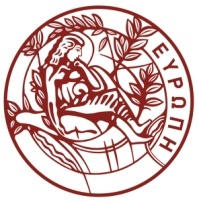 Αναθέτουσα Αρχή:Πανεπιστήμιο ΚρήτηςΚωδικός Ηλεκτρονικής Τιμολόγησης Αναθέτουσας Αρχής1020.E00291.0001ΣΑΝΑ346 CPV :50800000-3Κριτήριο Ανάθεσης:Πλέον συμφέρουσα από οικονομική άποψη προσφορά μόνο βάσει τιμήςΠροϋπολογισθείσα δαπάνη:25.200,00€Καταληκτική ημερομηνία υποβολής προσφορών:15/03/2024 και ώρα 14:00Διάρκεια ισχύος προσφορών:120 μέρες από την επομένη της καταληκτικής ημερομηνίας για την υποβολή των προσφορών